Jakarta, Mengetahui, 										Ketua Program Studi,								Dosen Pengampu,Nama dan tanda tangan								Nama dan tanda tangan				EVALUASI PEMBELAJARANJakarta, Mengetahui, 										Ketua Program Studi,								Dosen Pengampu,Nama dan tanda tangan								Nama dan tanda tangan				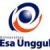 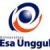 RENCANA PEMBELAJARAN SEMESTER GANJIL 2015/2016RENCANA PEMBELAJARAN SEMESTER GANJIL 2015/2016RENCANA PEMBELAJARAN SEMESTER GANJIL 2015/2016RENCANA PEMBELAJARAN SEMESTER GANJIL 2015/2016RENCANA PEMBELAJARAN SEMESTER GANJIL 2015/2016RENCANA PEMBELAJARAN SEMESTER GANJIL 2015/2016RENCANA PEMBELAJARAN SEMESTER GANJIL 2015/2016RENCANA PEMBELAJARAN SEMESTER GANJIL 2015/2016RENCANA PEMBELAJARAN SEMESTER GANJIL 2015/2016PROGRAM STUDI DESAIN PRODUK INDUSTRI FAKULTAS DESAIN DAN INDUSTRI KREATIF PROGRAM STUDI DESAIN PRODUK INDUSTRI FAKULTAS DESAIN DAN INDUSTRI KREATIF PROGRAM STUDI DESAIN PRODUK INDUSTRI FAKULTAS DESAIN DAN INDUSTRI KREATIF PROGRAM STUDI DESAIN PRODUK INDUSTRI FAKULTAS DESAIN DAN INDUSTRI KREATIF PROGRAM STUDI DESAIN PRODUK INDUSTRI FAKULTAS DESAIN DAN INDUSTRI KREATIF PROGRAM STUDI DESAIN PRODUK INDUSTRI FAKULTAS DESAIN DAN INDUSTRI KREATIF PROGRAM STUDI DESAIN PRODUK INDUSTRI FAKULTAS DESAIN DAN INDUSTRI KREATIF PROGRAM STUDI DESAIN PRODUK INDUSTRI FAKULTAS DESAIN DAN INDUSTRI KREATIF PROGRAM STUDI DESAIN PRODUK INDUSTRI FAKULTAS DESAIN DAN INDUSTRI KREATIF UNIVERSITAS ESA UNGGULUNIVERSITAS ESA UNGGULUNIVERSITAS ESA UNGGULUNIVERSITAS ESA UNGGULUNIVERSITAS ESA UNGGULUNIVERSITAS ESA UNGGULUNIVERSITAS ESA UNGGULUNIVERSITAS ESA UNGGULUNIVERSITAS ESA UNGGULMata kuliahMata kuliahMata kuliah:Rekayasa Model 2Rekayasa Model 2Rekayasa Model 2Kode MKKode MK:DSP 211Mata kuliah prasyaratMata kuliah prasyaratMata kuliah prasyarat:Bobot MKBobot MK:4 sksDosen PengampuDosen PengampuDosen Pengampu:Oskar Judianto SSn., MM., MDs.Oskar Judianto SSn., MM., MDs.Oskar Judianto SSn., MM., MDs.Kode DosenKode Dosen:6317Alokasi WaktuAlokasi WaktuAlokasi Waktu:Tatap muka 14 x 200 menit ada praktik tidak ada online.Tatap muka 14 x 200 menit ada praktik tidak ada online.Tatap muka 14 x 200 menit ada praktik tidak ada online.Tatap muka 14 x 200 menit ada praktik tidak ada online.Tatap muka 14 x 200 menit ada praktik tidak ada online.Tatap muka 14 x 200 menit ada praktik tidak ada online.Tatap muka 14 x 200 menit ada praktik tidak ada online.Capaian PembelajaranCapaian PembelajaranCapaian Pembelajaran:Mahasiswa mampu memahami keilmuan rekayasa model dan menerapkannya dalam pembuatan sebuah karya desain produkMahasiswa mampu memahami pembuatan, pemikiran logika deduktif maupun induktif untuk mengembangkan ke pemahaman keilmuan yang berkaitan dengan kebutuhan industri dan profesional.Mahasiswa mampu memahami keilmuan rekayasa model dan menerapkannya dalam pembuatan sebuah karya desain produkMahasiswa mampu memahami pembuatan, pemikiran logika deduktif maupun induktif untuk mengembangkan ke pemahaman keilmuan yang berkaitan dengan kebutuhan industri dan profesional.Mahasiswa mampu memahami keilmuan rekayasa model dan menerapkannya dalam pembuatan sebuah karya desain produkMahasiswa mampu memahami pembuatan, pemikiran logika deduktif maupun induktif untuk mengembangkan ke pemahaman keilmuan yang berkaitan dengan kebutuhan industri dan profesional.Mahasiswa mampu memahami keilmuan rekayasa model dan menerapkannya dalam pembuatan sebuah karya desain produkMahasiswa mampu memahami pembuatan, pemikiran logika deduktif maupun induktif untuk mengembangkan ke pemahaman keilmuan yang berkaitan dengan kebutuhan industri dan profesional.Mahasiswa mampu memahami keilmuan rekayasa model dan menerapkannya dalam pembuatan sebuah karya desain produkMahasiswa mampu memahami pembuatan, pemikiran logika deduktif maupun induktif untuk mengembangkan ke pemahaman keilmuan yang berkaitan dengan kebutuhan industri dan profesional.Mahasiswa mampu memahami keilmuan rekayasa model dan menerapkannya dalam pembuatan sebuah karya desain produkMahasiswa mampu memahami pembuatan, pemikiran logika deduktif maupun induktif untuk mengembangkan ke pemahaman keilmuan yang berkaitan dengan kebutuhan industri dan profesional.Mahasiswa mampu memahami keilmuan rekayasa model dan menerapkannya dalam pembuatan sebuah karya desain produkMahasiswa mampu memahami pembuatan, pemikiran logika deduktif maupun induktif untuk mengembangkan ke pemahaman keilmuan yang berkaitan dengan kebutuhan industri dan profesional.SESIKEMAMPUANAKHIRKEMAMPUANAKHIRMATERI PEMBELAJARANMATERI PEMBELAJARANBENTUK PEMBELAJARAN SUMBER PEMBELAJARANSUMBER PEMBELAJARANINDIKATORPENILAIANINDIKATORPENILAIANINDIKATORPENILAIAN1Mahasiswa mampu menguraikan pengertian Rekayasa Model lanjutan.Mahasiswa mampu menguraikan pengertian Rekayasa Model lanjutan.Pengantar :pengertian rekayasa model dalam ruang lingkup desain.Pengantar :pengertian rekayasa model dalam ruang lingkup desain.Metoda ;  contextual instructionMedia : kelas, komputer, LCD, whiteboard, webBjarki Hallgrimsson, Prototyping and model making for product design, (laurence King Publishing 2013). P 12Bjarki Hallgrimsson, Prototyping and model making for product design, (laurence King Publishing 2013). P 12Menguraikan pengertian rekayasa model dan fungsinyaMenguraikan pengertian rekayasa model dan fungsinyaMenguraikan pengertian rekayasa model dan fungsinya2Mahasiswa mengetahui penggunaan rekayasa model di bidang pekerjaan desain produk dan lainnya.Mahasiswa mengetahui penggunaan rekayasa model di bidang pekerjaan desain produk dan lainnya.Deduksi :Pre-production, Production dan past-production.Deduksi :Pre-production, Production dan past-production.Metoda ;  contextual instructionMedia : kelas, komputer, LCD, whiteboard, webBjarki Hallgrimsson, Prototyping and model making for product design, (laurence King Publishing 2013). P 54Kevin Hendry, Drawing for product designer, (laurence King Publishing 2012). P 26Bjarki Hallgrimsson, Prototyping and model making for product design, (laurence King Publishing 2013). P 54Kevin Hendry, Drawing for product designer, (laurence King Publishing 2012). P 26Pengertian melakukan langkah kerja dalam pembuatan model lanjutan.Pengertian melakukan langkah kerja dalam pembuatan model lanjutan.Pengertian melakukan langkah kerja dalam pembuatan model lanjutan.SESIKEMAMPUANAKHIRKEMAMPUANAKHIRMATERI PEMBELAJARANMATERI PEMBELAJARANBENTUK PEMBELAJARAN SUMBER PEMBELAJARANSUMBER PEMBELAJARANINDIKATORPENILAIANINDIKATORPENILAIANINDIKATORPENILAIAN3Mahasiswa mampu membuat rencana kerja dalam pembuatan model lanjutan. Mahasiswa mampu membuat rencana kerja dalam pembuatan model lanjutan. Deduksi :Pre-production, Production dan past-production.Deduksi :Pre-production, Production dan past-production.Metoda ;  contextual instructionMedia : kelas, komputer, LCD, whiteboard, webBjarki Hallgrimsson, Prototyping and model making for product design, (laurence King Publishing 2013). P 56Kevin Hendry, Drawing for product designer, (laurence King Publishing 2012). P 68 - 73Bjarki Hallgrimsson, Prototyping and model making for product design, (laurence King Publishing 2013). P 56Kevin Hendry, Drawing for product designer, (laurence King Publishing 2012). P 68 - 73Pengertian rencana kerja dalam pembuatan model.Pengertian rencana kerja dalam pembuatan model.Pengertian rencana kerja dalam pembuatan model.4Mahasiswa mampu mengetahui persiapan pembuatan model lanjutan.Mahasiswa mampu mengetahui persiapan pembuatan model lanjutan.Deduksi :Pemilihan model dan tingkat kesulitan model yang akan dibuat.Deduksi :Pemilihan model dan tingkat kesulitan model yang akan dibuat.Metoda : contextual instructionMedia : kelas,     komputer, LCD, whiteboard,webBjarki Hallgrimsson, Prototyping and model making for product design, (laurence King Publishing 2013). P 58.Bjarki Hallgrimsson, Prototyping and model making for product design, (laurence King Publishing 2013). P 58.Pemahaman apa saja yang diperlukan untuk persiapan pembuatan model.Pemahaman apa saja yang diperlukan untuk persiapan pembuatan model.Pemahaman apa saja yang diperlukan untuk persiapan pembuatan model.5Mahasiswa mampu mengetahui alat-alat untuk pembuatan model lanjutan.Mahasiswa mampu mengetahui alat-alat untuk pembuatan model lanjutan.Deduksi :Jenis dan macam alat dalam pembuatan model.Deduksi :Jenis dan macam alat dalam pembuatan model.Metoda : contextual instruction.Media : kelas komputer, LCD, whiteboard, web. Bjarki Hallgrimsson, Prototyping and model making for product design, (laurence King Publishing 2013). P 59 – 79. Bjarki Hallgrimsson, Prototyping and model making for product design, (laurence King Publishing 2013). P 59 – 79.Pemahaman alat untuk pembuatan model.Pemahaman alat untuk pembuatan model.Pemahaman alat untuk pembuatan model.6Mahasiswa mampu mengetahui material pembuatan model lanjutan.Mahasiswa mampu mengetahui material pembuatan model lanjutan.Deduksi :Jenis dan macam material pembuatan model.Deduksi :Jenis dan macam material pembuatan model.Metoda : contextual instructionMedia : kelas komputer, LCD, whiteboard, web. Bjarki Hallgrimsson, Prototyping and model making for product design, (laurence King Publishing 2013). P 80 – 87. Bjarki Hallgrimsson, Prototyping and model making for product design, (laurence King Publishing 2013). P 80 – 87.Pemahaman bermacam-macam karakteristik material.Pemahaman bermacam-macam karakteristik material.Pemahaman bermacam-macam karakteristik material.SESIKEMAMPUANAKHIRKEMAMPUANAKHIRMATERI PEMBELAJARANMATERI PEMBELAJARANBENTUK PEMBELAJARAN SUMBER PEMBELAJARANSUMBER PEMBELAJARANINDIKATORPENILAIANINDIKATORPENILAIANINDIKATORPENILAIAN7Mahasiswa mampu mengetahui keilmuan lain yang berkaitan dengan rekayasa model lanjutan. Mahasiswa mampu mengetahui keilmuan lain yang berkaitan dengan rekayasa model lanjutan. Deduksi:matematika, robotik, sistem, digital, mekanik, gambar desain, gambar teknik dan teknik produksi. Deduksi:matematika, robotik, sistem, digital, mekanik, gambar desain, gambar teknik dan teknik produksi. Metoda : contextual instructionMedia : kelas, komputer, LCD, whiteboard,,web.Bjarki Hallgrimsson, Prototyping and model making for product design, (laurence King Publishing 2013). P 53Kevin Hendry, Drawing for product     designer, (laurence King Publishing 2012). P 13.Bjarki Hallgrimsson, Prototyping and model making for product design, (laurence King Publishing 2013). P 53Kevin Hendry, Drawing for product     designer, (laurence King Publishing 2012). P 13.Mengetahui ilmu lain yang berkaitan dengan rekayasa model dengan tepat.Mengetahui ilmu lain yang berkaitan dengan rekayasa model dengan tepat.Mengetahui ilmu lain yang berkaitan dengan rekayasa model dengan tepat.8Mahasiswa mampu memahami hubungan rekayasa model dalam lingkungan industri dan presentasi.Mahasiswa mampu memahami hubungan rekayasa model dalam lingkungan industri dan presentasi.Induksi : Kegunaan model diluar ruang lingkup desain produk.Induksi : Kegunaan model diluar ruang lingkup desain produk.Metoda : contextual instructionMedia : kelas, komputer, LCD, whiteboard, web. Bjarki Hallgrimsson, Prototyping and model making for product design, (laurence King Publishing 2013). P 122.Kevin Hendry, Drawing for product     designer, (laurence King Publishing 2012). P 94 -95 Bjarki Hallgrimsson, Prototyping and model making for product design, (laurence King Publishing 2013). P 122.Kevin Hendry, Drawing for product     designer, (laurence King Publishing 2012). P 94 -95Memahami hubungan rekayasa bentuk  dalam korelasinya dengan jelas.Memahami hubungan rekayasa bentuk  dalam korelasinya dengan jelas.Memahami hubungan rekayasa bentuk  dalam korelasinya dengan jelas.9Mahasiswa mampu mengerti teknik-teknik lanjutan dalam pembuatan rekayasa model.Mahasiswa mampu mengerti teknik-teknik lanjutan dalam pembuatan rekayasa model.Deduksi :Logika analisa pengukuran, pemotongan, pengeleman, pembentukan dan analisa praktika sebagai acuan.Deduksi :Logika analisa pengukuran, pemotongan, pengeleman, pembentukan dan analisa praktika sebagai acuan.Metoda : contextual instruction.Media kelas workshop. Bjarki Hallgrimsson, Prototyping and model making for product design, (laurence King Publishing 2013). P 27 - 29 Bjarki Hallgrimsson, Prototyping and model making for product design, (laurence King Publishing 2013). P 27 - 29Mengetahui dan paham dalam teknik pembuatan model.Mengetahui dan paham dalam teknik pembuatan model.Mengetahui dan paham dalam teknik pembuatan model.SESIKEMAMPUANAKHIRKEMAMPUANAKHIRMATERI PEMBELAJARANMATERI PEMBELAJARANBENTUK PEMBELAJARAN              SUMBER       PEMBELAJARAN             SUMBER       PEMBELAJARANINDIKATORPENILAIANINDIKATORPENILAIANINDIKATORPENILAIAN10Mahasiswa mampu membuat bentuk model tingkat sedang dengan bentuk organik.Mahasiswa mampu membuat bentuk model tingkat sedang dengan bentuk organik.Logika :Pengukuran, pembentukan material dan analisa praktika sebagai acuan.Logika :Pengukuran, pembentukan material dan analisa praktika sebagai acuan.Metoda : contextual instructionMedia : kelas workshop.Bjarki Hallgrimsson, Prototyping and model making for product design, (laurence King Publishing 2013). P P 27 - 29Bjarki Hallgrimsson, Prototyping and model making for product design, (laurence King Publishing 2013). P P 27 - 29Mengetahui dan paham dalam pembuatan model bentuk organik.Mengetahui dan paham dalam pembuatan model bentuk organik.Mengetahui dan paham dalam pembuatan model bentuk organik.11Mahasiswa mampu membuat bentuk model tingkat sedang dengan bentuk organik.Mahasiswa mampu membuat bentuk model tingkat sedang dengan bentuk organik.Logika :Detail, pengecatan, penyelesaian hasil akhir dan analisa praktika sebagai acuan.Logika :Detail, pengecatan, penyelesaian hasil akhir dan analisa praktika sebagai acuan.Metoda : contextual instructionMedia : kelas workshop.Bjarki Hallgrimsson, Prototyping and model making for product design, (laurence King Publishing 2013). P 27 - 29Bjarki Hallgrimsson, Prototyping and model making for product design, (laurence King Publishing 2013). P 27 - 29Mengetahui dan paham dalam pembuatan model bentuk organik.Mengetahui dan paham dalam pembuatan model bentuk organik.Mengetahui dan paham dalam pembuatan model bentuk organik.12Mahasiswa mampu membuat bentuk model dengan tingkat tinggi menggunakan sistem mekanik.Mahasiswa mampu membuat bentuk model dengan tingkat tinggi menggunakan sistem mekanik.Logika :Pemotongan, analisa pengukuran dan praktika sebagai acuan.Logika :Pemotongan, analisa pengukuran dan praktika sebagai acuan.Metoda : contextual instructionMedia : kelas workshopBjarki Hallgrimsson, Prototyping and model making for product design, (laurence King Publishing 2013). P 104 - 105Bjarki Hallgrimsson, Prototyping and model making for product design, (laurence King Publishing 2013). P 104 - 105Mengetahui dan paham dalam pembuatan model dengan tingkat tinggi dengan sistem mekanik.Mengetahui dan paham dalam pembuatan model dengan tingkat tinggi dengan sistem mekanik.Mengetahui dan paham dalam pembuatan model dengan tingkat tinggi dengan sistem mekanik.13Mahasiswa mampu membuat bentuk model dengan tingkat tinggi menggunakan sistem mekanik.Mahasiswa mampu membuat bentuk model dengan tingkat tinggi menggunakan sistem mekanik.Logika :Pembentukan dan analisa praktika sebagai acuan.Logika :Pembentukan dan analisa praktika sebagai acuan.Metoda : contextual instructionMedia: kelas workshopBjarki Hallgrimsson, Prototyping and model making for product design, (laurence King Publishing 2013). P 104 - 105Bjarki Hallgrimsson, Prototyping and model making for product design, (laurence King Publishing 2013). P 104 - 105Mengetahui dan paham dalam pembuatan model dengan tingkat tinggi dengan sistem mekanik.Mengetahui dan paham dalam pembuatan model dengan tingkat tinggi dengan sistem mekanik.Mengetahui dan paham dalam pembuatan model dengan tingkat tinggi dengan sistem mekanik.SESIKEMAMPUANAKHIRKEMAMPUANAKHIRMATERI PEMBELAJARANMATERI PEMBELAJARANBENTUK PEMBELAJARAN SUMBER PEMBELAJARANSUMBER PEMBELAJARANINDIKATORPENILAIANINDIKATORPENILAIANINDIKATORPENILAIAN14Mahasiswa mampu membuat bentuk model dengan tingkat tinggi menggunakan sistem mekanik.Mahasiswa mampu membuat bentuk model dengan tingkat tinggi menggunakan sistem mekanik.Logika :Penyelesaian hasil akhir dan analisa praktika sebagai acuan.Logika :Penyelesaian hasil akhir dan analisa praktika sebagai acuan.Metoda : contextual instruction.Media : kelas workshopBjarki Hallgrimsson, Prototyping and model making for product design, (laurence King Publishing 2013). P 104 - 105Bjarki Hallgrimsson, Prototyping and model making for product design, (laurence King Publishing 2013). P 104 - 105Mengetahui dan paham dalam pembuatan model dengan tingkat tinggi dengan sistem mekanik.Mengetahui dan paham dalam pembuatan model dengan tingkat tinggi dengan sistem mekanik.Mengetahui dan paham dalam pembuatan model dengan tingkat tinggi dengan sistem mekanik.SESIPROSE-DURBEN-TUKSEKOR > 77 ( A / A-)SEKOR  > 65(B- / B / B+ )SEKOR > 60(C / C+ )SEKOR > 45( D )SEKOR < 45( E )BOBOT1Pre testTes tulisan (UTS)Dapat menguraikan pengertian Rekayasa Model lanjutan dengan tepat.Dapat menguraikan pengertian Rekayasa Model lanjutan.Dapat menguraikan pengertian Rekayasa Model lanjutan kurang tepat.Dapat menguraikan pengertian Rekayasa Model lanjutan hanya sebagian.Tidak dapat menguraikan pengertian Rekayasa Model lanjutan.5%2Pre testTes tulisan (UTS)Dapat mengetahui penggunaan rekayasa model di bidang pekerjaan desain produk dan lainnya dengan benar.Dapat mengetahui penggunaan rekayasa model di bidang pekerjaan desain produk dan lainnya.Dapat mengetahui penggunaan rekayasa model di bidang pekerjaan desain produk dan lainnya kurang tepat.Dapat mengetahui penggunaan rekayasa model di bidang pekerjaan desain produk dan lainnya dengan hanya sebagian.Tidak dapat mengetahui penggunaan rekayasa model di bidang pekerjaan desain produk dan lainnya.5%3Post test Tes tulisan (UTS)Mampu membuat rencana kerja dalam pembuatan model lanjutan dengan benar. Mampu membuat rencana kerja dalam pembuatan model lanjutan. Mampu membuat rencana kerja dalam pembuatan model lanjutan kurang tepat. Mampu membuat rencana kerja dalam pembuatan model lanjutan sebagian.Tidak dapat mampu membuat rencana kerja dalam pembuatan model.5%SESIPROSE-DURBEN-TUKSEKOR > 77 ( A / A-)SEKOR  > 65(B- / B / B+ )SEKOR > 60(C / C+ )SEKOR > 45( D )SEKOR < 45( E )BOBOT4Post test Tes tulisan (UTS)Mampu menjelaskan persiapan pembuatan model dengan benar.Mampu menjelaskan persiapan pembuatan model.Mengetahui menjelaskan persiapan pembuatan model.kurang tepat.Mampu menjelaskan persiapan pembuatan model.hanya sebagian.Tidak dapat mampu menjelaskan persiapan pembuatan model.5%5Post test Tes tulisan (UTS)Mampu menjelaskan alat-alat pembuatan model dengan detail dengan benar.Mampu mengetahui alat-alat pembuatan model.Mengetahui alat-alat pembuatan model.kurang tepat.Mengetahui alat-alat pembuatan model. hanya sebagian.Tidak dapat mampu mengetahui alat-alat pembuatan model.5%6Post test Tes tulisan (UTS)Mampu menjelaskan material pembuatan model dengan detail lanjutan dengan  benar.Mampu menjelaskan material pembuatan model dengan detail lanjutan.Mampu menjelaskan material pembuatan model dengan detail lanjutan kurang tepat.Mampu menjelaskan material pembuatan model dengan detail lanjutan hanya sebagian.Tidak dapat menjelaskan material pembuatan model dengan detail lanjutan.5%7Post test Tes tulisan (UTS)Mampu menjelaskan keilmuan lain yang berkaitan dengan rekayasa model lanjutan dengan benar. Mampu menjelaskan keilmuan lain yang berkaitan dengan rekayasa model lanjutan.Mampu menjelaskan keilmuan lain yang berkaitan dengan rekayasa model lanjutan kurang tepat. Mengetahui ilmu lain yang berkaitan dengan model hanya sebagianTidak dapat menguraikan  keilmuan lain yang berkaitan dengan rekayasa model lanjutan5%SESIPROSE-DURBEN-TUKSEKOR > 77 ( A / A-)SEKOR  > 65(B- / B / B+ )SEKOR > 60(C / C+ )SEKOR > 45( D )SEKOR < 45( E )BOBOT8Post test Tes tulisan (UTS)Mampu menjelaskan hubungan rekayasa model dalam lingkungan industri dan presentasi dengan benar.Mampu menjelaskan hubungan rekayasa model dalam lingkungan industri dan presentasi. Mampu menjelaskan hubungan rekayasa model dalam lingkungan industri dan presentasi kurang tepat.Mampu menjelaskan hubungan rekayasa model dalam lingkungan industri dan presentasi hanya sebagian.Tidak dapat Mampu menjelaskan hubungan rekayasa model dalam lingkungan industri dan presentasi.5%9Pre test, progress test dan post testMembuat model danTes lisan(UAS)Mampu membuat bentuk model tingkat sedang dengan bentuk organic dengan detail.Mampu membuat bentuk model tingkat sedang dengan bentuk organik.Mampu membuat bentuk model tingkat sedang dengan bentuk organik kurang tepat.Mampu membuat bentuk model tingkat sedang dengan bentuk organik.hanya sebagian.Tidak dapat membuat bentuk model tingkat sedang dengan bentuk organik.10%10Pre test, progress test dan post testMembuat model danTes lisan(UAS)Mampu membuat bentuk model tingkat sedang dengan bentuk organic dengan detail.Mampu membuat bentuk model tingkat sedang dengan bentuk organik.Mampu membuat bentuk model tingkat sedang dengan bentuk organik kurang tepat.Mampu membuat bentuk model tingkat sedang dengan bentuk organik.hanya sebagian.Tidak dapat membuat bentuk model tingkat sedang dengan bentuk organik.10%SESIPROSE-DURBEN-TUKSEKOR > 77 ( A / A-)SEKOR  > 65(B- / B / B+ )SEKOR > 60(C / C+ )SEKOR > 45( D )SEKOR < 45( E )BOBOT11Pre test, progress test dan post testMembuat model danTes lisan(UAS)Mampu membuat bentuk model tingkat sedang dengan bentuk organic dengan detail.Mampu membuat bentuk model tingkat sedang dengan bentuk organik.Mampu membuat bentuk model tingkat sedang dengan bentuk organik kurang tepat.Mampu membuat bentuk model tingkat sedang dengan bentuk organik.hanya sebagian.Tidak dapat membuat bentuk model tingkat sedang dengan bentuk organik.10%12Pre test, progress test dan post test Membuat produk danTes lisan(UAS)Mampu membuat bentuk model dengan tingkat tinggi menggunakan sistem mekanik dengan detail.Mampu membuat bentuk model dengan tingkat tinggi menggunakan sistem mekanik.Mampu membuat bentuk model dengan tingkat tinggi menggunakan sistem mekanik.kurang tepat.Mampu membuat bentuk model dengan tingkat tinggi menggunakan sistem mekanik.hanya sebagian.Tidak dapat membuat bentuk model dengan tingkat tinggi menggunakan sistem mekanik.10%13Pre test, progress test dan post testMembuat produk danTes lisan(UAS)Mampu membuat bentuk model dengan tingkat tinggi menggunakan sistem mekanik dengan detail.Mampu membuat bentuk model dengan tingkat tinggi menggunakan sistem mekanik.Mampu membuat bentuk model dengan tingkat tinggi menggunakan sistem mekanik.kurang tepat.Mampu membuat bentuk model dengan tingkat tinggi menggunakan sistem mekanik.hanya sebagian.Tidak dapat membuat bentuk model dengan tingkat tinggi menggunakan sistem mekanik.10%SESIPROSE-DURBEN-TUKSEKOR > 77 ( A / A-)SEKOR  > 65(B- / B / B+ )SEKOR > 60(C / C+ )SEKOR > 45( D )SEKOR < 45( E )BOBOT14Pre test, progress test dan post testMembuat produk danTes lisan(UAS)Mampu membuat bentuk model dengan tingkat tinggi menggunakan sistem mekanik dengan detail.Mampu membuat bentuk model dengan tingkat tinggi menggunakan sistem mekanik.Mampu membuat bentuk model dengan tingkat tinggi menggunakan sistem mekanik.kurang tepat.Mampu membuat bentuk model dengan tingkat tinggi menggunakan sistem mekanik.hanya sebagian.Tidak dapat membuat bentuk model dengan tingkat tinggi menggunakan sistem mekanik.10%